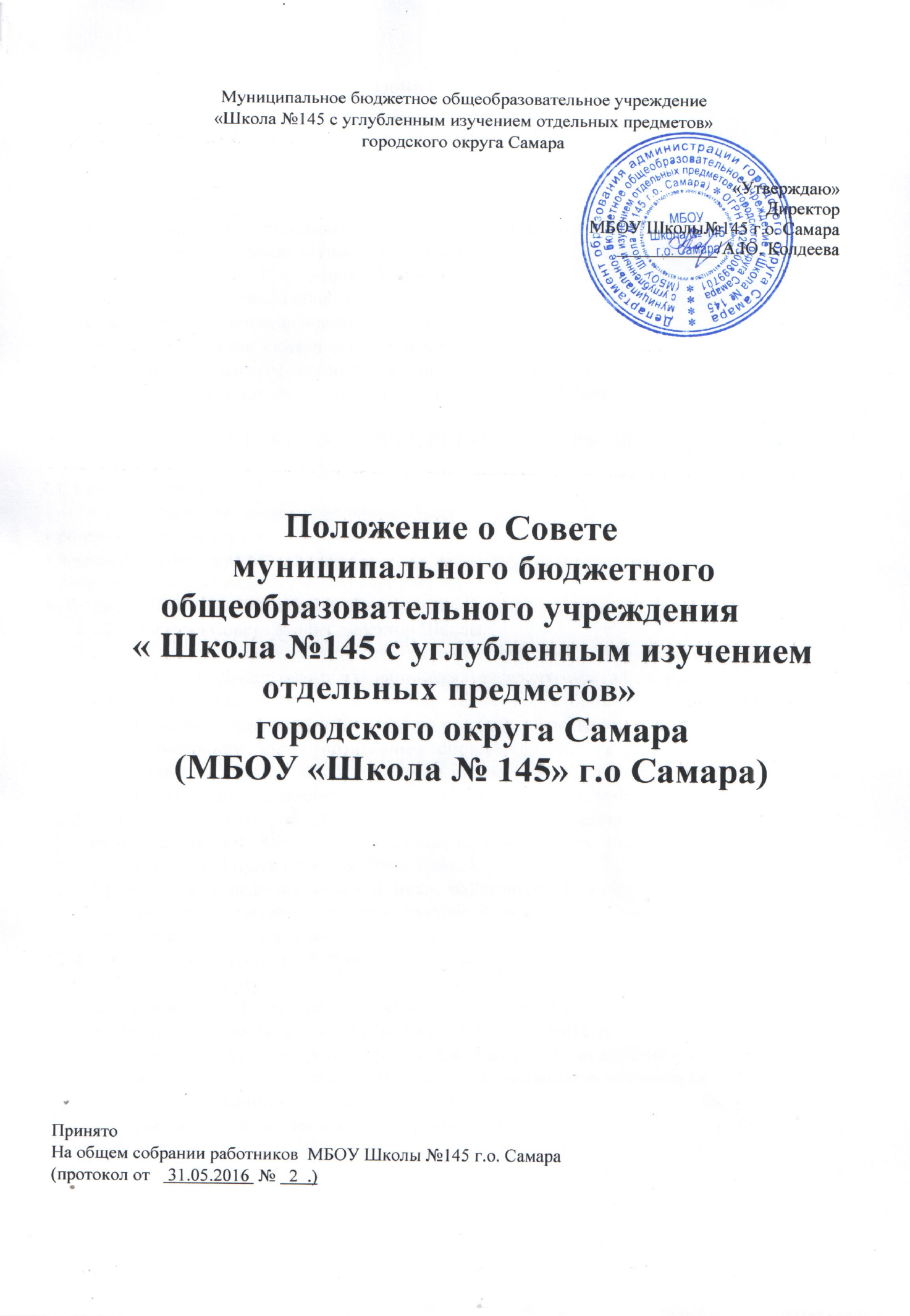 ОБЩИЕ ПОЛОЖЕНИЯНастоящее положение разработано в соответствии с Законом РФ от 29 декабря 2012 г. № 273-ФЗ «Об образовании в Российской Федерации», Уставом Школы. Совет Школы (далее – Совет) является коллегиальным органом самоуправления, осуществляющим в соответствии с уставом общеобразовательного учреждения решение отдельных вопросов, относящихся к компетенции общеобразовательного учреждения. Совет осуществляет свою деятельность в соответствии с законами и иными нормативными правовыми актами Российской Федерации, Самарской области, органов местного самоуправления, уставом общеобразовательного учреждения, а также регламентом Совета, иными локальными нормативными актами общеобразовательного учреждения. Деятельность членов Совета основывается на принципах добровольности участия в его работе, коллегиальности принятия решений, гласности.  Члены Совета не получают вознаграждения за работу в Совете.СТРУКТУРА СОВЕТА, ПОРЯДОК ЕГО ФОРМИРОВАНИЯСовет состоит из: Избираемых членов, представляющих:   родителей (законных представителей) обучающихся;   членов школьной администрации;  работников общеобразовательного учреждения;  обучающихся среднего (полного) образования. В состав Совета входит директор Школы. В состав Совета может быть включен представитель учредителя, назначаемый приказом Департаментом образования городского округа Самара. По решению Совета в его состав также могут быть приглашены и включены граждане, чья профессиональная и (или) общественная деятельность, знания, возможности могут позитивным образом содействовать функционированию и развитию Школы (кооптированные члены Совета), а также представители иных органов самоуправления, функционирующих в образовательном учрежденииВ состав Совета Школы входят: Директор Школы, 4 представителей педагогических и иных работников Школы, 4 представителя родителей (законных представителей) обучающихся, 2 представителя обучающихся. Представители педагогических и иных работников Школы в состав Совета Школы избираются на Общем собрании трудового коллектива, при проведении которого присутствовало не менее половины членов трудового коллектива. Представители родителей (законных представителей) обучающихся в состав Совета Школы избираются на общешкольном родительском собрании (далее - Собрание), а представители обучающихся – на классных собраниях. Учредитель Школы вправе направить для работы в Совете Школы своего представителя. Члены Совета из числа родителей (законных представителей) обучающихся избираются на Собрании. Предложения по кандидатурам членов Совета могут быть внесены делегатами Собрания, директором Школы, представителем учредителя в составе Совета. Решения Собрания принимаются голосованием большинства голосов присутствующих делегатов и оформляются протоколом, подписываемым председателем и секретарем Собрания. Из числа обучающихся членами Совета являются учащиеся, избираемые путем всеобщего голосования учащихся второй и третьей ступени образования. Совет Школы избирает из своего состава председателя, который руководит работой Совета, проводит его заседания и подписывает решения. Директор Школы является членом Совета Школы по должности, но не может быть избран его председателем. Совет считается сформированным и приступает к осуществлению своих полномочий с момента избрания (назначения) не менее двух третей от общей численности членов Совета, определенной уставом Школы. Совет Школы избирается сроком на три года. КОМПЕТЕНЦИЯ СОВЕТАК компетенции Совета Школы относятся: решение важнейших вопросов деятельности Школы:определение основных направлений и перспектив развития; определение принципов распределения средств на текущий период; утверждение плана развития Школы;выступление с инициативой и поддержкой общественной инициативы по совершенствованию образовательного и воспитательного процесса; определение путей взаимодействия Школы с научными и творческими организациями для создания условий всестороннего развития обучающихся и профессионального роста педагогов; рассмотрение вопросов укрепления и развития материально- технической базы, привлечения дополнительных финансовых средств; заслушивание отчета о работе Директора Школы, в том числе о расходовании внебюджетных средств;согласование передачи в аренду имущества Школы; разрешение конфликтов в области образования между участниками образовательного процесса, создание для этих целей Конфликтной комиссии; принятие локальных актов, регламентирующих деятельность Школы, не являющуюся образовательной;иные вопросы, прямо отнесенные к компетенции Совета Школы действующим законодательством, настоящим Уставом и локальными актами Школы. Основными задачами Совета являются:определение основных направлений развития общеобразовательного учреждения; повышение эффективности финансово–экономической деятельности Школы, стимулирования труда его работников; содействие созданию в общеобразовательном учреждении оптимальных условий и форм организации образовательного процесса;контроль за соблюдением надлежащих условий обучения, воспитания и труда в Школе, сохранения и укрепления здоровья обучающихся, за целевым и рациональным расходованием финансовых средств общеобразовательного учреждения; участие в рассмотрении конфликтных ситуаций между участниками образовательного процесса в случаях, когда это необходимо. Совет имеет следующие полномочия и осуществляет следующие функции: Утверждает:введение (отмену) единой формы одежды для обучающихся в период занятий («школьную форму»); Положение общеобразовательного учреждения о порядке и условиях распределения стимулирующих выплат работникам Школы. Согласовывает:программу развития общеобразовательного учреждения; сметы доходов и расходов по приносящей доход деятельности образовательного учреждения;перечень, виды, тарифы платных образовательных услуг; компонент образовательного учреждения учебного плана («школьный компонент»);годовой календарный учебный график; правила внутреннего распорядка Школы и режима ее работы. Вносит директору Школы предложения в части:организации питания учащихся связанных с деятельностью школьной столовой (составление меню, расписание приема пищи и т.п.); создания в общеобразовательном учреждении необходимых условий для медицинского обслуживания обучающихся; организации условий проведения промежуточной и итоговой аттестации обучающихся;  материально–технического обеспечения и оснащения образовательного процесса, оборудования помещений Школы (в пределах выделяемых средств); мероприятий по охране и укреплению здоровья обучающихся. Контролирует:расходованием денежных средств администрацией Школы от приносящей доход деятельности образовательного учреждения; оказание Школой платных образовательных услуг; выполнение плана воспитательной работы Школы;соблюдение правил внутреннего распорядка Школы и режима ее работы; Участвует в принятии решения о создании в Школе общественных (в том числе детских и молодежных) организаций (объединений), а также может запрашивать отчет об их деятельности. Регулярно информирует участников образовательного процесса о своей деятельности и принимаемых решениях. Заслушивает отчет руководителя общеобразовательного учреждения по итогам учебного и финансового года. Рассматривает иные вопросы, отнесенные к компетенции Совета уставом Школы.  Совет правомочен, при наличии оснований, ходатайствовать перед руководителем общеобразовательного учреждения о расторжении трудового договора с педагогическими работниками и работниками из числа вспомогательного и административного персонала. По вопросам, для которых уставом Школы Совету не отведены полномочия на принятие решений, решения Совета носят рекомендательный характер.ОРГАНИЗАЦИЯ ДЕЯТЕЛЬНОСТИ СОВЕТАОсновные положения, касающиеся порядка и условий деятельности Совета, определяются уставом общеобразовательного учреждения. Вопросы порядка работы Совета, не урегулированные уставом, определяются регламентом Совета, принимаемым им самостоятельно. Организационной формой работы Совета являются заседания, которые созываются не реже одного раза в полугодие. Инициативой внеочередного созыва обладают его председатель, Директор Школы, а также не менее 3-х членов его состава.  На заседании (в порядке, установленном уставом общеобразовательного учреждения и регламентом Совета) может быть решен любой вопрос, отнесенный к компетенции Совета. Первое заседание Совета созывается директором Школы не позднее чем через месяц после его формирования. На первом заседании Совета, в частности, избираются председатель и секретарь Совета, при необходимости заместитель (заместители) председателя Совета.Планирование работы Совета осуществляется в порядке, определенным регламентом Совета. Регламент Совета должен быть принят не позднее чем на втором его заседании.Совет имеет право, для подготовки материалов к заседаниям Совета, выработки проектов его решений в период между заседаниями, создавать постоянные и временные комиссии Совета. Совет определяет структуру, количество членов в комиссиях, назначает из числа членов Совета их председателя, утверждает задачи, функции, персональный состав и регламент работы комиссий. В комиссии могут входить, с их согласия, любые лица, которых Совет сочтет необходимыми привлечь для обеспечения эффективной 10 работы комиссии. Руководитель (председатель) любой комиссии является членом Совета Заседание Совета правомочно, если на нем присутствуют не менее 2/3 состава от числа членов Совета, определенного уставом Школы. Заседание Совета ведет председатель, а в его отсутствие – заместитель председателя. Решения Совета Школы являются правомочными, если на его заседании присутствовало не менее 2/3 состава и за них проголосовало не менее 2/3 присутствующих. Процедура голосования определяется Советом Школы. Решения Совета Школы, принятые в пределах его полномочий, являются обязательными для всех участников образовательного процесса.Решения Совета принимаются большинством голосов членов Совета, присутствующих на заседании, при открытом голосовании, и оформляются протоколом, который подписывается председателем и секретарем Совета.  Для осуществления своих функций Совет вправе: приглашать на заседания Совета любых работников Школы для получения разъяснений, консультаций, заслушивания отчетов по вопросам, входящим в компетенцию Совета; запрашивать и получать у руководителя общеобразовательного учреждения и (или) учредителя информацию, необходимую для осуществления функций Совета, в том числе в порядке контроля за реализацией решений Совета.Организационно–техническое обеспечение деятельности Совета возлагается на администрацию Школы (в случае необходимости – при содействии учредителя). На заседаниях Совета Школы ведутся протоколы, подписываемые председателем Совета Школы и хранящиеся в Школе.ОБЯЗАННОСТИ И ОТВЕТСТВЕННОСТЬ СОВЕТА И ЕГО ЧЛЕНОВ Совет несет ответственность за своевременное принятие и выполнение решений, входящих в его компетенцию. Директор Школы вправе самостоятельно принимать решение по вопросу, входящему в компетенцию Совета, в случае отсутствия необходимого решения Совета по данному вопросу в установленные сроки. Члены Совета, в случае принятия решений, влекущих нарушения законодательства Российской Федерации, несут ответственность в соответствии с законодательством Российской Федерации. Решения Совета, противоречащие положениям устава Школы, положениям договора общеобразовательного учреждения и учредителя, не действительны с момента их принятия и не подлежат исполнению директором Школы, его работниками и иными участниками образовательного процесса. По факту принятия вышеуказанных решений Совета учредитель вправе принять решение об отмене такого решения Совета, либо внести через своего представителя в Совет представление о пересмотре такого решения В случае возникновения конфликта между Советом и директором общеобразовательного учреждения (несогласия директора с решением Совета и/или несогласия Совета с решением (приказом) директора), который не может быть урегулирован путем переговоров, решение по конфликтному вопросу принимает учредитель. Члены Совета обязаны посещать его заседания. Член Совета, систематически не посещающий заседания без уважительных причин, может быть выведен из его состава по решению Совета. Член Совета выводится из его состава по решению Совета в следующих случаях: по желанию члена Совета, выраженному в письменной форме; при отзыве представителя учредителя; при увольнении с работы руководителя общеобразовательного учреждения, или увольнении работника, избранного членом Совета, если они не могут быть кооптированы (и/или не кооптируются) в состав Совета после увольнения;  в связи с окончанием Школы или отчислением (переводом) обучающегося, представляющего в Совете обучающихся, если он не может быть кооптирован (и/или не кооптируются) в члены совета после окончания общеобразовательного учреждения;в случае совершения противоправных действий, несовместимых с членством в Совете; при выявлении следующих обстоятельств, препятствующих участию члена Совета в работе Совета: лишение родительских прав, судебное запрещение заниматься педагогической и иной деятельностью, связанной с работой с детьми, признание по решению суда недееспособным, наличие неснятой или непогашенной судимости за совершение уголовного преступления.  После вывода (выхода) из состава Совета его члена Совет принимает меры для замещения выбывшего члена (посредством довыборов или кооптации)